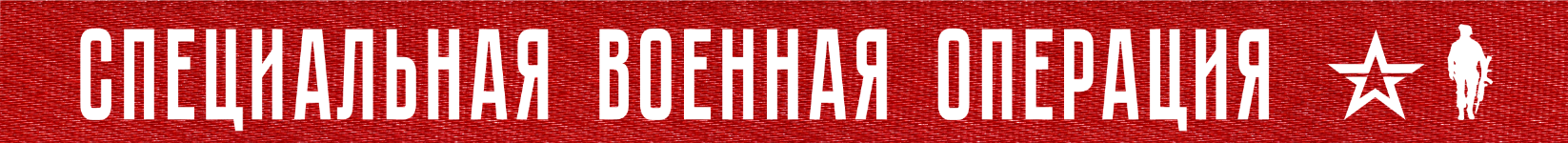 1 год и 64 дня Вооруженные силы Российской Федерации проводят специальную военную операцию по борьбе с пособниками американского фашизма и проявлениями западного нацизма на границах нашего Отечества.Одной из целей СВО обозначено недопущение факта вступления Украины в НАТО.Сегодня ночью нанесен сосредоточенный удар высокоточным оружием большой дальности морского базирования по пунктам дислокации резервов противника.Цель удара достигнута. Все назначенные объекты поражены. Воспрещено выдвижение подразделений морской пехоты ВСУ в районы боевых действий.На Купянском направлении ударами оперативно-тактической и армейской авиации, огнем артиллерии «Западной» группировки войск поражены подразделения противника в районах населенных пунктов Двуречная, Фиголевка, Ягодное, Першотравневое и Табаевка Харьковской области.В районах населенных пунктов Новоселовское Луганской Народной Республики, Ольшана и Крахмальное Харьковской области пресечены действия четырех украинских диверсионно-разведывательных групп.За сутки на данном направлении уничтожено до 110 украинских военнослужащих, две боевые бронированные машины, три автомобиля, а также боевая машина РСЗО «Град».На Красно-Лиманском направлении ударами штурмовой авиации, огнем артиллерии группировки войск «Центр» нанесено поражение подразделениям ВСУ в районах населенных пунктов Торское Донецкой Народной Республики, Червонопоповка и Червоная Диброва Луганской Народной Республики.Потери противника составили свыше 70 украинских военнослужащих, боевая бронированная машина, два автомобиля, гаубица Д-30, а также самоходная артиллерийская установка «Гвоздика».На Донецком направлении штурмовые отряды овладели четырьмя кварталами в северо-западной, западной и юго-западной частях города Артемовск.Подразделения Воздушно-десантных войск сковывают противника на северной и южной окраинах города и оказывают поддержку действиям штурмовых отрядов.Ударами оперативно-тактической и армейской авиации, огнем артиллерии «Южной» группировки войск поражены подразделения противника в районах населенных пунктов Ступочки, Часов Яр и Калинина.За сутки в данном районе авиацией совершено четыре самолетовылета, артиллерией группировки выполнено 59 огневых задач.Уничтожено свыше 400 украинских военнослужащих и наемников, две боевые машины пехоты, шесть боевых бронированных машин, четыре автомобиля, гаубицы Д-20 и Д-30, а также самоходная артиллерийская установка «Гвоздика».Кроме того, в районе населенного пункта Новгородское Донецкой Народной Республики уничтожена радиолокационная станция контрбатарейной борьбы производства США AN/TPQ-50.На Южно-Донецком и Запорожском направлениях ударами оперативно-тактической и армейской авиации, огнем артиллерии группировки войск «Восток» нанесено поражение подразделениям ВСУ в районах населенных пунктов Угледар, Никольское и Новомихайловка Донецкой Народной Республики.Потери противника на данных направлениях за сутки составили до 60 украинских военнослужащих, бронетранспортер, боевая машина зенитного ракетного комплекса «Тор-М1», три автомобиля, а также артиллерийская система М777 производства США.Также в районах населенных пунктов Водяное и железнодорожной станции Углесборочная Донецкой Народной Республики уничтожены склады боеприпасов 72-й механизированной бригады ВСУ.На Херсонском направлении в результате огневого поражения артиллерией за сутки уничтожено до 30 украинских военнослужащих, четыре пусковые установки украинского зенитного ракетного комплекса «С-300», одна зенитная самоходная установка «Gepard» производства ФРГ, два автомобиля, а также две гаубицы Д-30.Оперативно-тактической и армейской авиацией, ракетными войсками и артиллерией группировок войск Вооруженных Сил Российской Федерации нанесено поражение 78 артиллерийским подразделениям ВСУ на огневых позициях, живой силе и технике противника в 109 районах.В районах населенных пунктов Черкесское Херсонской области, Авдеевка и Серебрянка Донецкой Народной Рспублики поражены командно-наблюдательные пункты подразделений украинских сил специальных операций «Юг», 110-й механизированной и 58-й мотопехотной бригад ВСУ.В районе населенного пункта Камышеваха Донецкой Народной Республики уничтожены две украинские радиолокационные станции обнаружения и сопровождения воздушных целей П-18 и СТ-68.Истребительной авиацией ВКС России в районе населенного пункта Липовка Донецкой Народной Республики сбит самолет Су-24 воздушных сил Украины.Средствами противовоздушной обороны за сутки перехвачено четыре реактивных снаряда системы залпового огня «HIMARS».Кроме того, сбит 21 украинский беспилотный летательный аппарат в районах населенных пунктов Спорное, Кирилловка, Васильевка Донецкой Народной Республики, Луговское, Новое, Маячка Запорожской области, Жовтневое Харьковской области, Корсунка Херсонской области и Кременная Луганской Народной Республики.Всего с начала проведения специальной военной операции уничтожены: 413 самолетов, 228 вертолетов, 3882 беспилотных летательных аппарата, 421 зенитный ракетный комплекс, 8878 танков и других боевых бронированных машин, 1095 боевых машин реактивных систем залпового огня, 4671 орудие полевой артиллерии и минометов, а также 9805 единиц специальной военной автомобильной техники.27  апреля  2023 г., 14:20  (МСК)428-й  деньПРОЧТИ  и  ПЕРЕДАЙ  ДРУГОМУ !